Aron Westerlunds kamratstipendium 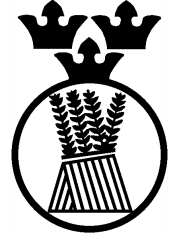 Aron Westerlund var LHS andre inspektor mellan åren 1934 och 1949. Stipendiefonden inrättades 1944 av insamlade medel bland professor Aron Westerlunds medarbetare, kollegor, lärjungar, forna lärare och vänner av anledning av hans 60-årsdag. Stipendiet förvaltas av SLU:s styrelse. Stipendiet delas ut till någon som har varit en extra god kamrat under året. Nominering med motivering ska mailas till ULS sekreterare senast den 1 november. Den nominerade måste vara medlem i ULS. Av de inkomna nomineringarna väljer styrelsen ut två, eller i särskilda fall, tre kandidater. Stipendiaten utses på novemberkårmötet och stipendiet delas ut på Luciabalen av kårens Inspektor. Studerande i första årskursen har ej rätt att rösta och omröstningen får ej föregås av någon diskussion. Vid frågor, kontakta: ULS ordförande 	 ULS sekreterare uls_ordf@stud.slu.se076-115 94 59 	 uls_sekr@stud.slu.se  